اللجنة الحكومية الدولية المعنية بالملكية الفكرية والموارد الوراثية والمعارف التقليدية والفولكلورالدورة السادسة والعشرونجنيف، من 3 إلى 7 فبراير 2014صندوق التبرعات للجماعات الأصلية والمحلية المعتمدة قرارات اتخذها المدير العام وفقا للتوصيات التي اعتمدها المجلس الاستشاريمذكرة إعلامية من إعداد المدير العاميرد نص الترتيبات التي أقرتها الجمعية العامة لإنشاء صندوق تبرعات الويبو ("الصندوق") في مرفق الوثيقة WO/GA/39/11. وتنص المادة 6(ط) من القرار على ما يأتي:"يعتمد المجلس الاستشاري توصيته قبل نهاية دورة اللجنة التي يجتمع على هامشها. ويرد في هذه التوصية تحديد ما يلي:"1"	دورة اللجنة اللاحقة - وإن دعت الضرورة اجتماع (اجتماعات) الأفرقة - المقصودة بالدعم المالي، (أي الدورة اللاحقة للجنة)،"2"	وطالبي الدعم الذين وافق المجلس الاستشاري على دعمهم بالأموال المتاحة في هذه الدورة للجنة أو اجتماع (اجتماعات) الأفرقة،"3"	وأي طالب دعم أو أكثر وافق المجلس الاستشاري مبدئيا على التوصية بدعمه، ولكن الأموال المتاحة غير كافية لدعمه،"4"	وأي طالب دعم أو أكثر رُفض طلبه وفقا للإجراء المذكور في المادة 10،"5"	وأي طالب دعم أو أكثر أُجّل طلبه لإمعان البحث فيه في الدورة اللاحقة للجنة وفقا للإجراء المذكور في المادة 10.وينقل المجلس الاستشاري فورا محتويات التوصية إلى المدير العام للويبو الذي يتّخذ قرارا بناء على التوصية. ويخطر المدير العام للويبو اللجنة فورا أو قبل نهاية الدورة الجارية على أي حال، عن طريق مذكرة إعلامية تحدد القرار المتخذ بشأن كل طالب دعم."وعليه، تود الأمانة تبليغ التقرير والتوصيات التي اعتمدها المجلس الاستشاري في ختام الاجتماع الذي عقده على هامش الدورة السادسة والعشرين للجنة. ويرد التقرير في مرفق هذه الوثيقة.ونلفت عناية اللجنة إلى أنه، وفقا للمادة 6(د) من مرفق الوثيقة WO/GA/39/11 كما أقرتها الجمعية العامة (الدورة التاسعة والثلاثون) اعتمد المدير العام القرارات التي أوصى بها المجلس الاستشاريفي الفقرة 4 من تقريره.[يلي ذلك المرفق]صندوق الويبو للتبرعاتالمجلس الاستشاريالتقريرعقد المجلس الاستشاري لصندوق الويبو للتبرعات الذي عُيّن أعضاؤه بقرار من اللجنة الحكومية الدولية المعنية بالملكية الفكرية والموارد الوراثية والمعارف التقليدية والفولكلور ("اللجنة") أثناء دورتها السادسة والعشرين والذين تظهر أسماؤهم في نهاية هذا التقرير، اجتماعه الثامن عشر في 5 و6 فبراير 2014 برئاسة السيدة ألكسندرا غرازيولي، وهي عضو بحكم المنصب، على هامش الدورة السادسة والعشرين للجنة.واجتمع أعضاء المجلس الاستشاري وفقا للمادتين 7 و9 من مرفق الوثيقة WO/GA/39/11. ولم يشارك السيد نيلسون دي ليون كانتولي، الذي عُيّن عضوا في المجلس الاستشاري، في المداولات وامتنع عن التصويت على طلب الدعم من الصندوق الذي قدمه، وفقا للمادة 11 من المرفق المذكور.وبعد التذكير بالمادة 5(أ) من مرفق الوثيقة WO/GA/39/11، أحاط المجلس الاستشاري علما بالوضع المالي للصندوق كما جاء وصفه في المذكرة الإعلامية WIPO/GRTKF/IC/26/INF/4  المؤرخة 9 ديسمبر 2013 والموزعة قبل افتتاح الدورة السادسة والعشرين للجنة والتي تحدد المبلغ المتبقي في الصندوق، بعد خصم المبلغ الذي سبق تخصيصه، بقيمة  402,70 فرنك سويسري في 7 ديسمبر 2013.وعليه اعتمد المجلس الاستشاري التوصيات التالية بعد النظر في قائمة تضم واحدا وعشرين طلب دعم من خمسة أقاليم جغرافية ثقافية كما جاء في المذكرة الإعلامية WIPO/GRTKF/IC/26/INF/4 ، وفي مضمون تلك الطلبات، ووفقا للمادة 6(ط) من مرفق الوثيقة WO/GA/39/11:"1"	الدورة القادمة المقصودة بالدعم المالي وفقا للمادة 5(ه) هي: الدورة السابعة والعشرون للجنة."2"	طالبو الدعم الذين وافق المجلس الاستشاري على ضرورة دعم مشاركتهم مبدئيا في الدورة المذكورة:لا يوجد."3"	طالبو الدعم الذين أجلت طلباتهم ليمعن المجلس الاستشاري البحث فيها حتى الدورة القادمة للجنة: (بالترتيب الأبجدي الإنكليزي)السيد باباغنا أبو بكروالسيد حمادي أغ محمد آباوالسيد إستيبانسيو كاسترو ديازوالسيد نيلسون دي ليون كانتوليوالسيدة دورا أوغبويوالسيد ديليب سينغ رايوالسيد كمال كومار رايوالسيد ستيفن غواغويريوالسيدة شينارة ساديكوفاوالسيدة تاريسي فانديلو"4"	طالبو الدعم الذين رفض المجلس الاستشاري طلبات دعم مشاركتهم: (بالترتيب الأبجدي الإنكليزي)السيد إساه بوكينياوالسيد لويس غونزاغا بوستمانتي مارانوالسيدة ألبا لوسيا كاستانيدا فيليزوالسيد ألبرت دترفيلوالسيد سام ياتيري فلوريس دوناسوالسيد موسى كانتا إبراهيموالسيدة الطاوس نايت سيدوالسيد سيفران سينديزيراوالسيد لكشميكانتا سينغوالسيدة نونغبوكلي سينهاوالسيد نغوانق سونام شيرباوسيحال مضمون هذا التقرير والتوصيات التي يحتوي عليها إلى المدير العام للويبو بعد أن يعتمده أعضاء المجلس الاستشاري وفقا للفقرة الأخيرة من المادة 6(ط) من مرفق الوثيقة WO/GA/39/11.حرر في جنيف، يوم 6 فبراير 2014... /أسماء أعضاء المجلس الاستشاري:السيدة ألكسندرا غرازيولي، خبيرة استشارية (الملكية الفكرية)، البعثة الدائمة لسويسرا، جنيف، رئيسة المجلس الاستشاري، ونائبة رئيس اللجنة الحكومية الدولية، وعضو بحكم المنصب، [توقيع]وبالترتيب الأبجدي الإنكليزي:السيد أرسين بوغاتيريف، قائم بالأعمال، البعثة الدائمة للاتحاد الروسي، جنيف [توقيع]والسيدة هيما برود، ممثلة منظمة Nga Kaiawhina a Wai 262 (NKW262)، نيوزيلندا [توقيع]والسيد نيلسون دي ليون كانتولي، ممثل جمعية قبائل كونا المتحدة من أجل الأرض الأم (KUNA)، بنما [توقيع]والسيدة سيمارا هويل، سكرتيرة أولى، البعثة الدائمة لجامايكا، جنيف [توقيع]والسيد نازرول إسلام، وزير، البعثة الدائمة لبنغلاديش، جني  [توقيع]والسيدة إدفينا لويس، مساعدة مدير، قسم السياسة العامة والتعاون الدولي، مكتب أستراليا للملكية الفكرية، كامبيرا، أستراليا [توقيع]والسيد مانديكسول ماترووس، سكرتير أوّل، البعثة الدائمة لجمهورية جنوب أفريقيا، جنيف [توقيع]والسيدة جينفر تولي كوربوز، ممثلة مؤسسة تبتيبا - مركز الشعوب الأصلية الدولي للبحث في السياسة العامة والتعليم، الفلبين [توقيع][نهاية المرفق والوثيقة]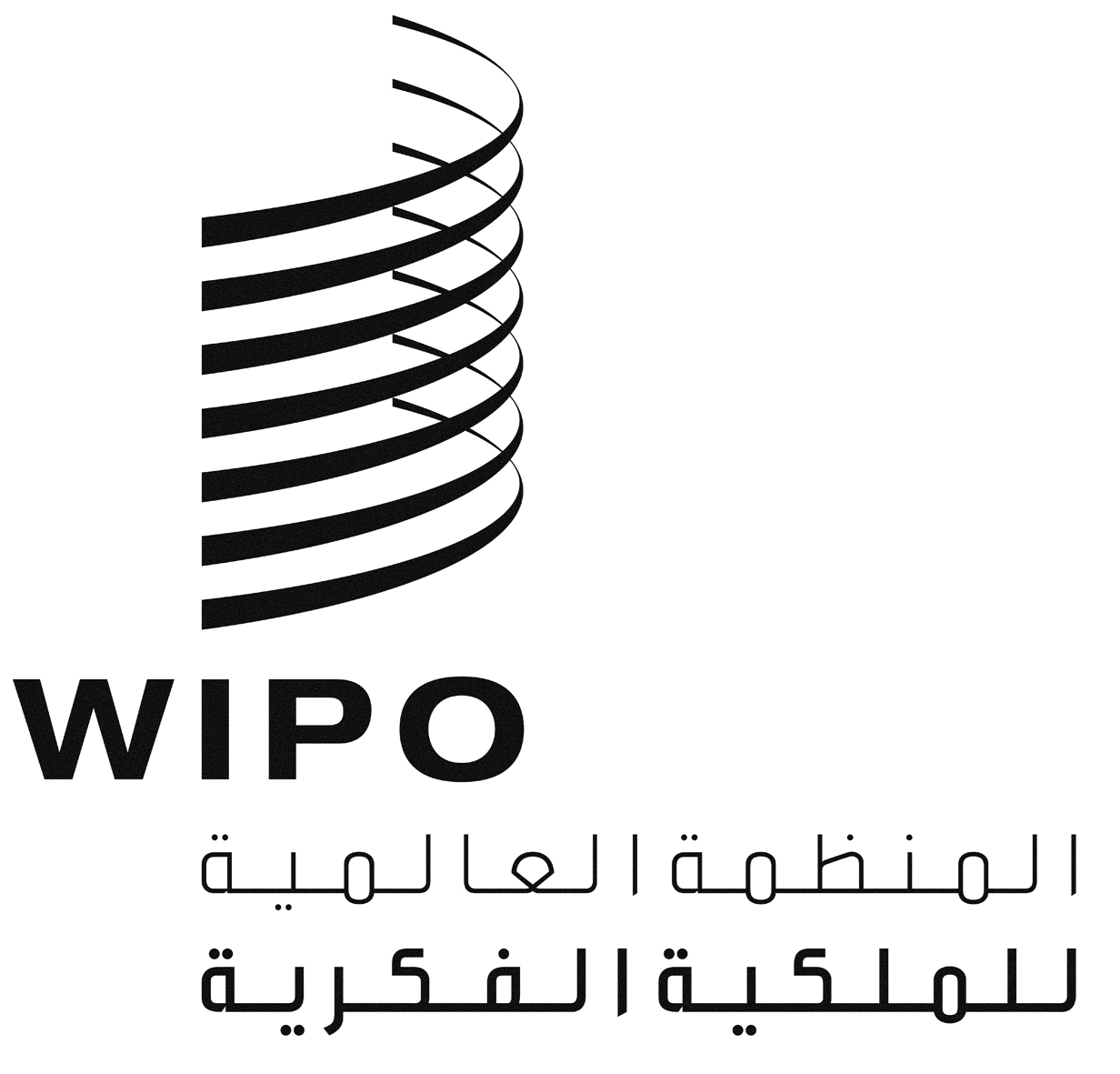 AWIPO/GRTKF/IC/26/INF/6WIPO/GRTKF/IC/26/INF/6WIPO/GRTKF/IC/26/INF/6الأصل: بالإنكليزيةالأصل: بالإنكليزيةالأصل: بالإنكليزيةالتاريخ: 6 فبراير 2014التاريخ: 6 فبراير 2014التاريخ: 6 فبراير 2014